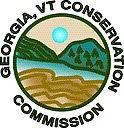 	                     November 20, 2023		                  DRAFT Georgia Conservation Commission MinutesCall to Order: 7:021.Attendance: Present - Tom Hargy, Ken Minck, Alysia Catalfamo, Suzanna Brown,  Absent, Fred Grimm, Jen Kale, Annette Villani, Noah Lavallee and Peter Mazurak 3. Minutes October-Tom moved and Ken 2nd with 1 attendance correction. Unanimous 3. Financial:  Line-$4432, General-$42,723 CRF $122,1154. Correspondence: None5. Select Board minutes:  NoneOn-going Business: Phragmites controls at SLW: Will might be able to treat a small patch near the powerline. (Possible local treatment by digging) TBDGrants:  Assessment grant approved for gully on 104A, Task order received  Watershed Consulting Associates to proceed with the work.  (ACRPC) Falls trail final design Task Order received Watershed Consulting Associates to proceed with the work.  (CCRPC) – 1st payment received from CCRPC for the 30% design, $4,565.02. Archaeological study came in at $2700, grant to be increased by CCRPC contractor does not hold adequate insurance – waiting for a new vendor.Boy Scouts:  RGNA - Boardwalk skid pads, some have been scrapped off. Ken will check about hardware cloth pricing to replace the skid pads.SLW:  Site visit with the county forester Nancy Patch. (Tom, Ken and Suzanna) Her recommendation is for a shelterwood harvest for Areas 1 & 4 (plantation) Tom emailed a summary. Discussion about a “Story Board” like the one that Milton put together. An ESRI account might be required.New Business:Connector from LT4 to RGNA: Some bids received, others pending-no action currently. Ken will check on RTP grant possibilitiesTown report: Draft has been circulated.St. Albans Watershed Assn. Tom moved and Ken 2nd to make a one-time appropriation to the Association of $2000.00, using line-item funds. (account  80-52.00) Unanimous Ken will ask April/ Bonnie to issue the funds.Do we want to ask the SB to allocate the Cell Tower funds to the CRF? After discussion it was decided not at this time.Do we want to meet at 6:30? After discussion we decided to wait for a later meeting with more attendees.Legal trail signage: No Motorized Vehicle signs for both ends of trail #1 and #4. Trail 4 will also have direction signs near 104A and RGNA. Ken to send out proofs.GMCC: January advertisementTrail Finder: GPS information required. TBDSurvey stakes: Suzanna will research source.Jen will contact GMP regarding milfoil signage at the boat ramp at AML. Item is Open, Jen absent.Adjourned 8:57 Next meeting December 18, 2023